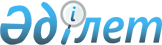 Об утверждении Правил включения и исключения из Государственного регистра субъектов естественных монополий
					
			Утративший силу
			
			
		
					Приказ Председателя Агентства Республики Казахстан по регулированию        естественных монополий и защите конкуренции от 26 февраля 2003 года N 57-ОД. Зарегистрированный Министерством юстиции Республики Казахстан 21 марта 2003 года N 2217. Утратил силу приказом Председателя Агентства Республики Казахстан по регулированию естественных монополий от 28 марта 2014 года № 64-ОД      Сноска. Утратил силу приказом Председателя Агентства РК по регулированию естественных монополий от 28.03.2014 № 64-ОД (вводится в действие по истечении десяти календарных дней после дня его первого официального опубликования).      Сноска. В название внесены изменения - приказом Председателя Агентства РК по регулированию естественных монополий от 28 февраля 2005 года N 63-ОД .       В соответствии с пунктом 3 статьи 4 и подпунктом 1) статьи 13 Закона Республики Казахстан от 9 июля 1998 года "О естественных монополиях и регулируемых рынках", приказываю: 

       Сноска. Преамбула с изменениями, внесенными приказом Председателя Агентства РК по регулированию естественных монополий от 05.02.2009 N 30-ОД (порядок введения в действие см. п.5). 

      1. Утвердить прилагаемые Правила включения и исключения из Государственного регистра субъектов естественных монополий. 

      Сноска. В пункт 1 внесены изменения - приказом Председателя Агентства РК по регулированию естественных монополий от 28 февраля 2005 года N 63-ОД. 

      2. Признать утратившим силу приказ Комитета Республики Казахстан по регулированию естественных монополий и защите конкуренции от 19 августа 1998 года N 03-5 ОД "Об утверждении Правил формирования и ведения Государственного регистра субъектов естественной монополии" (зарегистрирован в Реестре государственной регистрации нормативных правовых актов Республики Казахстан 16 ноября 1998 года N 645; внесены изменения приказом Председателя Агентства Республики Казахстан по регулированию естественных монополий, защите конкуренции и поддержке малого бизнеса от 12 февраля 2001 года N 20-ОД; приказом Председателя Агентства Республики Казахстан по регулированию естественных монополий и защите конкуренции от 11 сентября 2002 года N 186-ОД). 

      3. Департаменту административной работы (Шабдарбаев А.Т.) после государственной регистрации настоящего приказа: 

      1) обеспечить в установленном порядке его опубликование в официальных средствах массовой информации; 

      2) довести его до сведения структурных подразделений центрального аппарата и территориальных органов Агентства Республики Казахстан по регулированию естественных монополий и защите конкуренции. 

      4. Контроль за исполнением настоящего приказа возложить на Первого заместителя Председателя Агентства Республики Казахстан по регулированию естественных монополий и защите конкуренции Сагинтаева Б.А.

      5. Настоящий приказ вводится в действие со дня государственной регистрации.       Председатель 

Утверждены          

Приказом Председателя    

Агентства Республики Казахстан 

по регулированию естественных 

монополий и защите конкуренции 

от 26 февраля 2003 года N 57-ОД  

Правила включения и исключения из Государственного регистра 

субъектов естественных монополий 

       Сноска. В название внесены изменения - приказом Председателя Агентства РК по регулированию естественных монополий от 28 февраля 2005 года N 63-ОД . 

          Сноска. По тексту после слов "субъектов", "субъектами" слова "естественной монополии" заменены словами "естественных монополий" - приказом Председателя Агентства РК по регулированию естественных монополий от 28 февраля 2005 года N 63-ОД .    

1. Общие положения       1. Настоящие Правила разработаны в соответствии с Законами Республики Казахстан "О естественных монополиях и на регулируемых рынках" и определяют порядок включения и исключения субъектов естественных монополий из Государственного регистра субъектов естественных монополий. 

      Сноска. Пункт 1 с изменениями, внесенными приказами Председателя Агентства РК по регулированию естественных монополий от 28 февраля 2005 года N 63-ОД; от 05.02.2009 N 30-ОД (порядок введения в действие см. п.5). 

      2. Для целей настоящих Правил используются следующие понятия: 



      Государственный регистр субъектов естественных монополий (далее - Регистр) - это поименный перечень субъектов естественных монополий, состоящий из республиканского и местных разделов; 



      субъект естественной монополии - индивидуальный предприниматель или юридическое лицо, занятые производством товаров, работ и (или) предоставлением услуг потребителям в условиях естественной монополии;



      естественная монополия - это состояние рынка услуг (товаров, работ), при котором создание конкурентных условий для удовлетворения спроса на определенный вид услуг (товаров, работ) невозможно или экономически нецелесообразно в силу технологических особенностей производства и предоставления данного вида услуг (товаров, работ); 



      сфера естественной монополии - область общественных отношений, возникающих на рынках услуг (товаров, работ), на которых индивидуальный предприниматель или юридическое лицо могут быть признаны субъектом естественной монополии; 



       уполномоченный орган - государственный орган, осуществляющий руководство в сферах естественных монополий и на регулируемых рынках; 



      центральный уполномоченный орган – центральный исполнительный орган, осуществляющий руководство в сферах естественных монополий и на регулируемых рынках; 



      территориальный уполномоченный орган – территориальное подразделение центрального уполномоченного органа, осуществляющее руководство в сферах естественных монополий и на регулируемых рынках. 

      Сноска. В пункт 2 внесены изменения - приказом Председателя Агентства РК по регулированию естественных монополий от 28 февраля 2005 года N 63-ОД; приказом Председателя Агентства Республики Казахстан по регулированию естественных монополий от 16 марта 2006 года N 73-ОД; от 11 июля 2006 года N 171-ОД (вводится в действие со дня его официального опубликования); от 05.02.2009 N 30-ОД (порядок введения в действие см. п.5 ). 

      3. Регистр формирует и ведет уполномоченный орган. 

      4. <*> 

      Сноска. Пункт 4 с изменениями - приказом Председателя Агентства РК по регулированию естественных монополий от 8 декабря 2004 года N 476-ОД; исключен - приказом Председателя Агентства РК по регулированию естественных монополий от 28 февраля 2005 г. N 63-ОД.

      5. Действие настоящих Правил не распространяется на индивидуальных предпринимателей и юридических лиц, осуществляющих деятельность, отнесенную к сфере естественной монополии, но связанную с сооружением и эксплуатацией объектов, предназначенных исключительно для собственных нужд.  

2. Порядок формирования и ведения Регистра       6. Индивидуальные предприниматели и юридические лица, осуществляющие деятельность, отнесенную к сфере естественной монополии, обращаются в уполномоченный орган с заявлением о включении в Регистр субъектов естественных монополий в течение 15 дней со дня начала осуществления данной деятельности. 

      7. В случае неисполнения субъектом естественной монополии пункта 6 настоящих Правил, уполномоченный орган принимает решение о привлечении к ответственности и включении его в Регистр. При этом, уполномоченный орган запрашивает необходимые документы, из перечня документов, предусмотренных пунктом 11 настоящих Правил. <*> 

      Сноска. В пункт 7 внесены изменения - приказом Председателя Агентства РК по регулированию естественных монополий от 28 февраля 2005 года N 63-ОД; приказом Председателя Агентства Республики Казахстан по регулированию естественных монополий от 16 марта 2006 года N 73-ОД. 



      8. Республиканский раздел Регистра формирует и ведет центральный уполномоченный орган.

      Центральный уполномоченный орган может делегировать территориальным уполномоченным органам функции осуществления государственного контроля и регулирования деятельности субъектов естественных монополий.

      Республиканский раздел Регистра включает субъектов естественных монополий, осуществляющих:

      1) услуги в сферах естественных монополий на территории двух и более областей (города республиканского значения, столицы);

      2) услуги международного аэропорта;

      3) услуги морского порта, имеющего статус морского порта международного значения.

      Услуги, предусмотренные подпунктом 2) настоящего пункта Правил регулируются территориальными уполномоченными органами городов Астана и Алматы.

      Услуги, предусмотренные подпунктом 3) настоящего пункта Правил регулируются территориальным уполномоченным органом Мангистауской области.

      Сноска. Пункт 8 в редакции приказа Председателя Агентства РК по регулированию естественных монополий от 20.12.2013 № 388-ОД (вводится в действие по истечении десяти календарных дней после дня его первого официального опубликования).



      9. Местные разделы Регистра формируются и ведутся территориальными уполномоченными органами в пределах своей компетенции. <*> 

      Сноска. Пункт 9 в редакции - приказом Председателя Агентства РК по регулированию естественных монополий от 11 июля 2006 года N 171-ОД (вводится в действие со дня его официального опубликования). 



      10. Включение и исключение из республиканского раздела Регистра производится центральным уполномоченным органом на основании заключения соответствующего отраслевого структурного подразделения центрального уполномоченного органа о состоянии рынка услуг (товаров, работ) на предмет отнесения предоставляемых субъектами естественных монополий услуг (товаров, работ) к перечню регулируемых. 

      Включение и исключение из местного раздела Регистра производится территориальными уполномоченными органами на основании заключения соответствующего отраслевого структурного подразделения территориального уполномоченного органа о состоянии рынка услуг (товаров, работ) на предмет отнесения предоставляемых субъектами естественных монополий услуг (товаров, работ) к перечню регулируемых, с уведомлением центрального уполномоченного органа. <*> 

      Сноска. Пункт 10 в редакции - приказом Председателя Агентства РК по регулированию естественных монополий от 11 июля 2006 года N 171-ОД (вводится в действие со дня его официального опубликования). 



      11. Для включения в Регистр субъект естественной монополии представляет в уполномоченный орган следующие документы: 

      1) письменное обращение первого руководителя предприятия о включении в Регистр; 

      2) нотариально засвидетельствованную копию свидетельства о государственной регистрации, перерегистрации юридического лица или свидетельства о государственной регистрации без образования юридического лица (индивидуального предпринимателя); 

      3) нотариально засвидетельствованную копию свидетельства о регистрации в качестве налогоплательщика; 

      4) нотариально засвидетельствованные копии учредительных документов юридического лица; 

      5) нотариально засвидетельствованную копию лицензии на право занятия предпринимательской деятельностью, подлежащей обязательному лицензированию в соответствии с Законом Республики Казахстан "О лицензировании"; 

      6) нотариально засвидетельствованную копию статистической карточки юридического лица; 

      7) нотариально засвидетельствованные копии документов, подтверждающих принятие на баланс субъекта естественной монополии инженерных сетей и сооружений, необходимых для производства товаров, работ и (или) предоставления услуг потребителям в условиях естественной монополии либо их аренде, а также подробные карты-схемы; 

      8) о расчетах планируемых объемов производства товаров, работ и (или) предоставления услуг потребителям; 

      9) об осуществлении иной, технологически связанной с основной, деятельности и (или) отнесенной к сфере естественной монополии; 

      10) бухгалтерский баланс предприятия; 

      11) отчет о результатах финансово-хозяйственной деятельности с расшифровкой доходов и расходов по основной и неосновной деятельности, подписанные руководителем, главным бухгалтером и скрепленные печатью. 

      12) подтверждающий, что аэропорт международный; 

      13) подтверждающий статус морского порта международного значения. 

      Сноска. В пункт 11 внесены изменения - приказом Председателя Агентства Республики Казахстан по регулированию естественных монополий от 16 марта 2006 года N 73-ОД; приказом и.о. Председателя Агентства РК по регулированию естественных монополий от 8 декабря 2006 года N 292-ОД. 



      11-1. Субъект естественной монополии включается в Регистр по месту его регистрации как юридического лица либо как индивидуального предпринимателя, за исключением иностранных юридических лиц, которые подлежат включению в Регистр по месту оказания ими регулируемых услуг (товаров, работ). 

      Сноска. Пункт 11-1 в редакции приказа Председателя Агентства РК по регулированию естественных монополий от 18.04.2008 N 132-ОД порядок введения в действие см. п.5). 



      12. В случае изменения или дополнения какого-либо из перечисленных в подпунктах 2)-7) пункта 11 настоящих Правил документов, субъект естественной монополии представляет нотариально засвидетельствованные копии этих документов. 



      13. Для исключения из Регистра субъект естественной монополии представляет в уполномоченный орган письменное обращение первого руководителя предприятия об исключении из Регистра и документы, подтверждающие прекращение осуществления им услуги (работы), отнесенной к сфере естественной монополии. 

      При необходимости уполномоченный орган может запросить дополнительную информацию у государственного органа, осуществляющего руководство соответствующей отраслью (сферой) государственного управления и (или) субъекта естественной монополии, подтверждающие прекращение осуществления субъектом естественной монополии деятельности, отнесенной к сфере естественной монополии. 

      Сноска. В пункт 13 внесены изменения - приказом Председателя Агентства РК по регулированию естественных монополий от 28 февраля 2005 года N 63-ОД; от 16 июня 2006 года N 154-ОД (вводится в действие со дня его официального опубликования). 



      14. Изменения в Регистре производятся на основании: 

      1) включения (исключения) субъекта естественной монополии в Регистр (из Регистра); 

      2) изменения услуг (товаров, работ), отнесенных к сферам естественных монополий; 



      3) изменения наименования, состава участников, места нахождения, размера уставного капитала, кода Общего классификатора предприятий и организаций субъекта естественной монополии; 

      4) изменения состояния рынка и видов услуг, отнесенных к определенной сфере естественной монополии. <*> 

      Сноска. В пункт 14 внесены изменения - приказом Председателя Агентства РК по регулированию естественных монополий от 28 февраля 2005 года N 63-ОД. 



      15. Решение о включении (исключении) субъекта естественной монополии в Регистр (из Регистра) оформляется в виде приказа Первого руководителя уполномоченного органа либо лица, исполняющего его обязанности. 



      16. Уполномоченный орган, в десятидневный срок после принятия решения о включении (исключении) субъекта естественной монополии в Регистр (из Регистра), обязан уведомить об этом данного субъекта естественной монополии. 

       3. <*>       Сноска. Глава 3 исключена - приказом Председателя Агентства Республики Казахстан по регулированию естественных монополий от 16 марта 2006 года N 73-ОД.  

  4. Порядок обжалования включения в Регистр 

      19. Действия (бездействие) уполномоченного органа по вопросам включения и (или) исключения из Регистра могут быть обжалованы в в судебном порядке. <*> 

      Сноска. В пункт 19 внесены изменения - приказом Председателя Агентства РК по регулированию естественных монополий от 28 февраля 2005 года N 63-ОД .  

5. Ответственность за нарушение настоящих Правил. 

      20. Субъект естественной монополии, допустивший нарушение настоящих Правил, привлекается к ответственности в соответствии с законодательством Республики Казахстан. 
					© 2012. РГП на ПХВ «Институт законодательства и правовой информации Республики Казахстан» Министерства юстиции Республики Казахстан
				